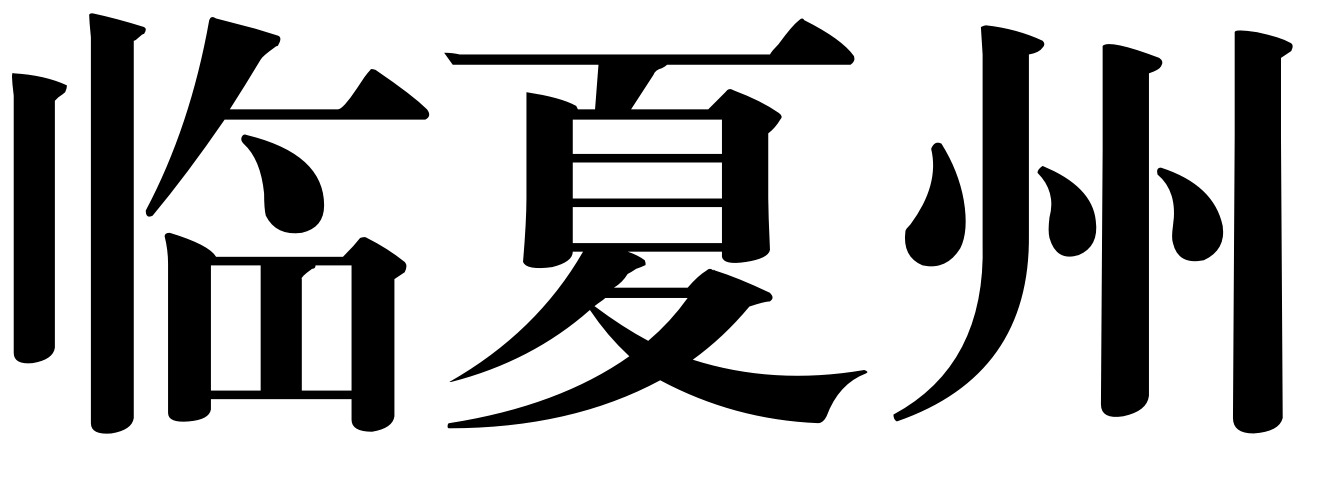 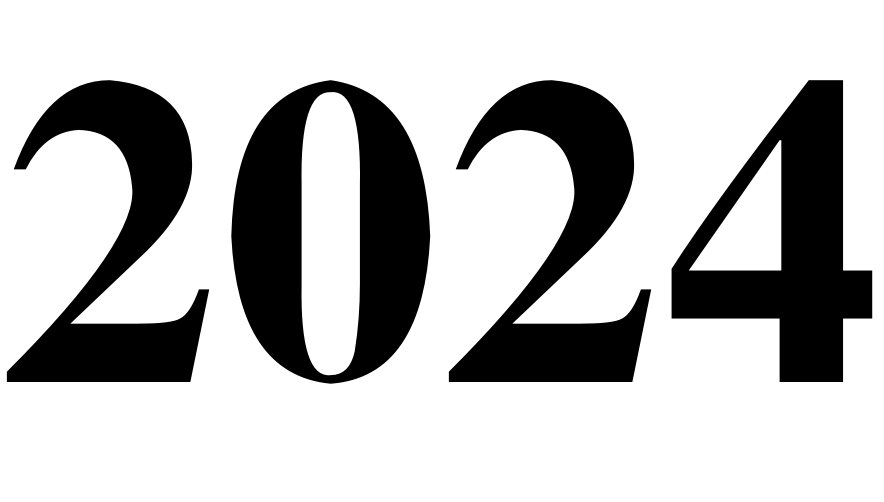 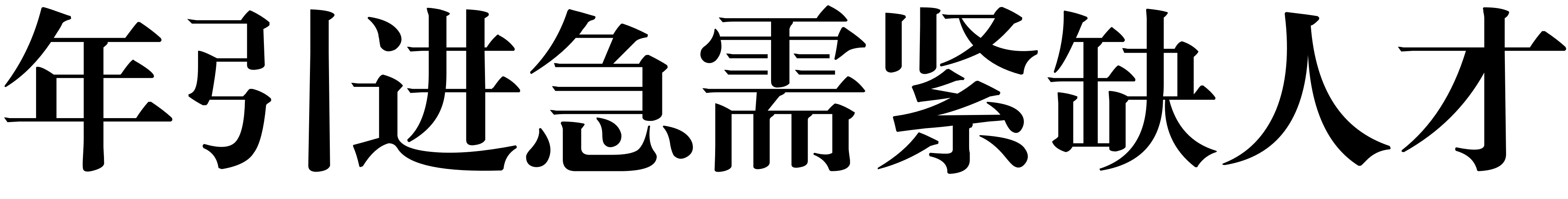 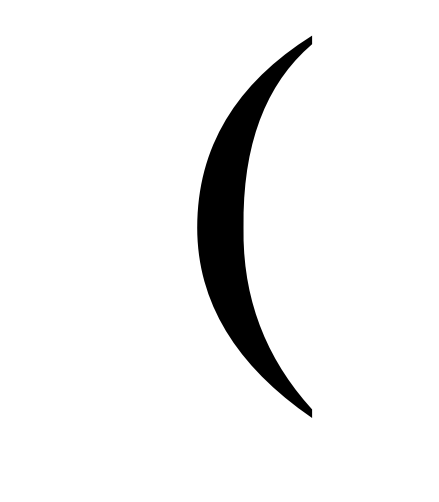 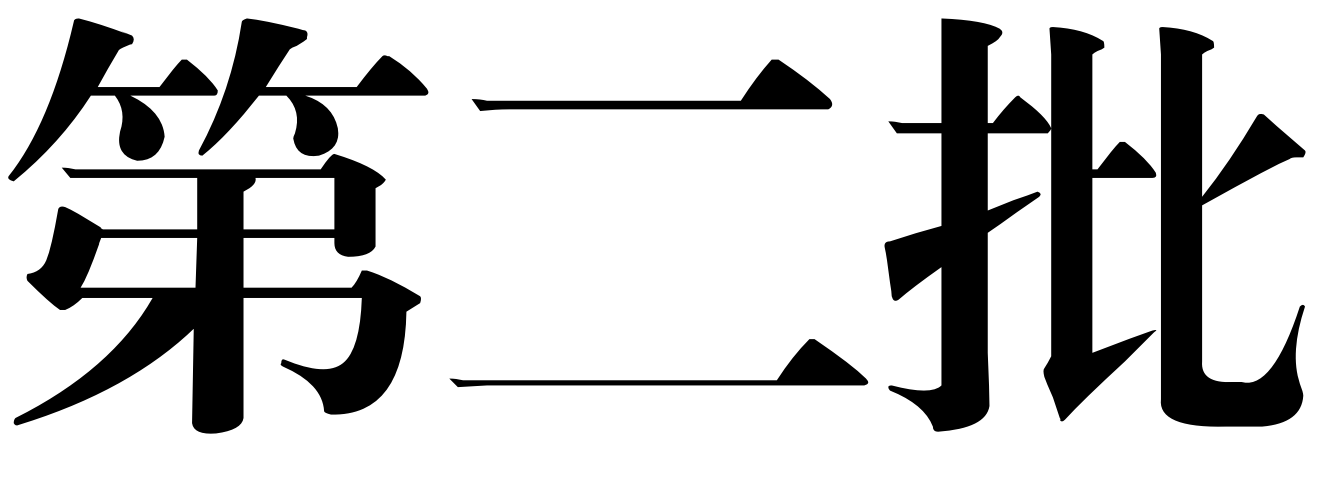 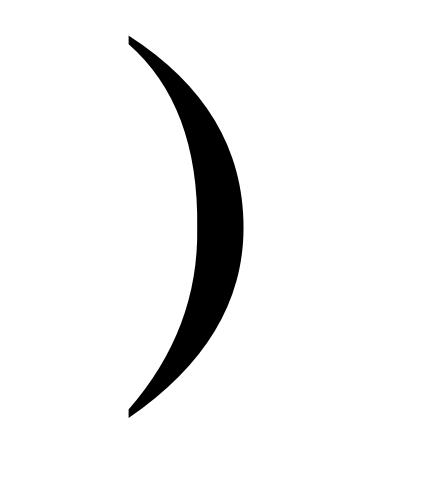 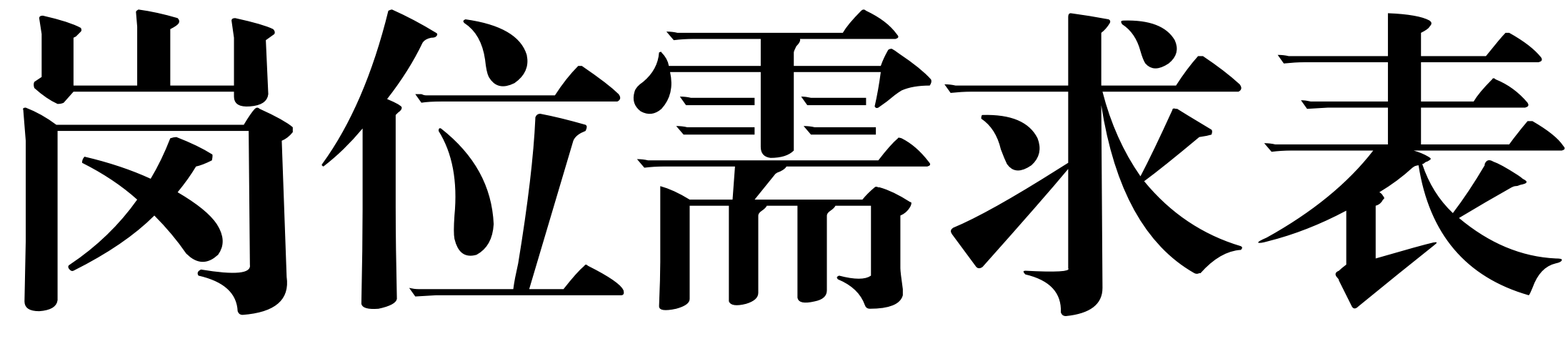 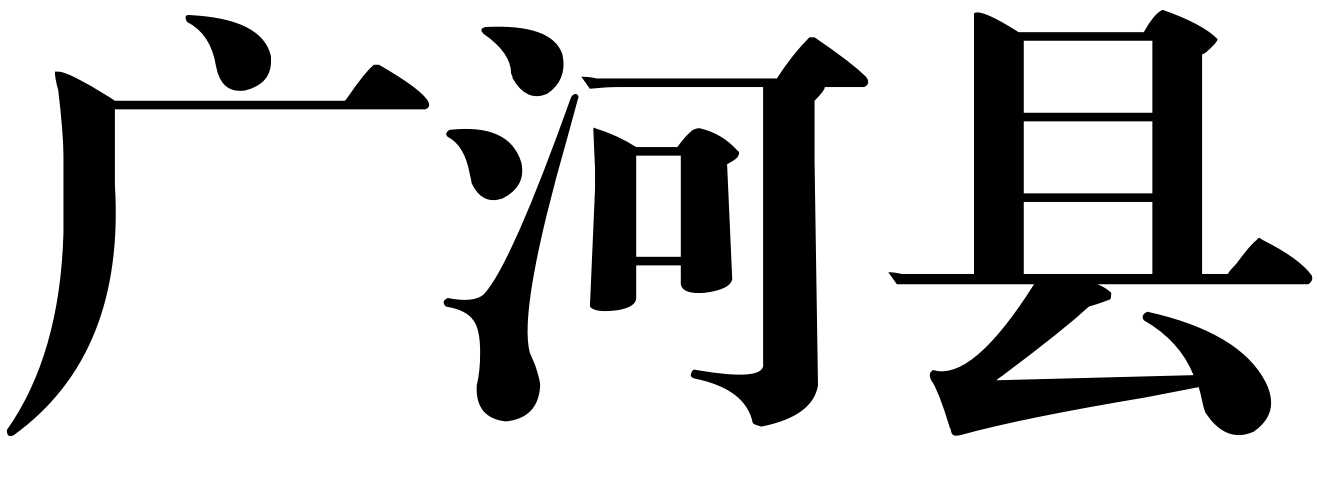 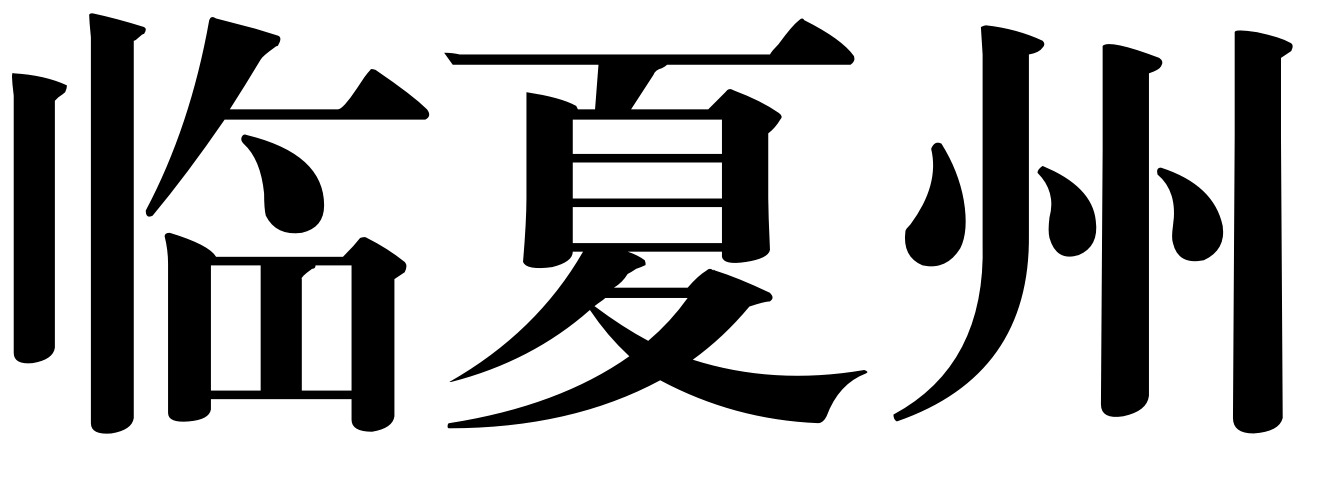 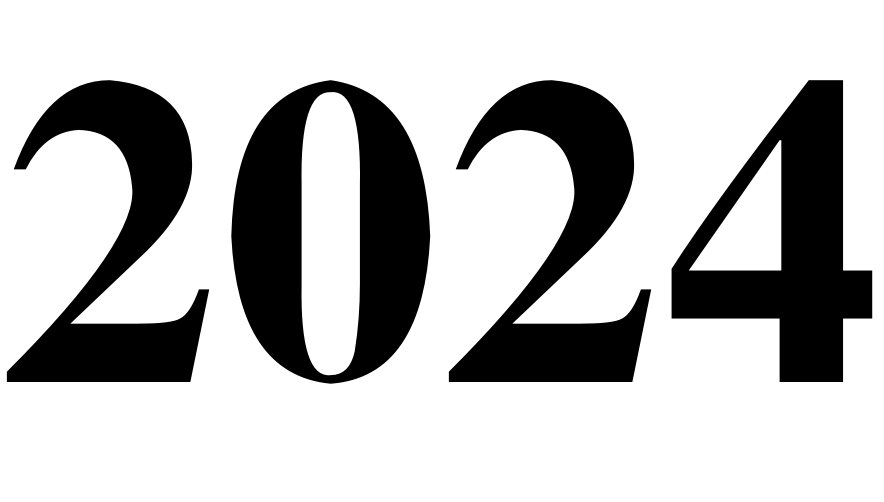 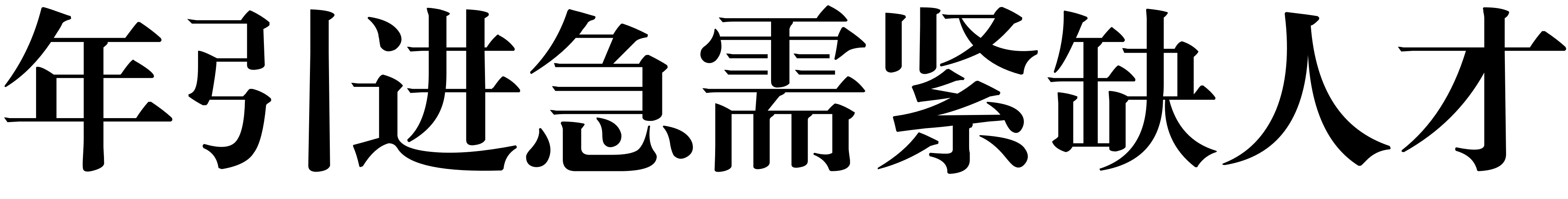 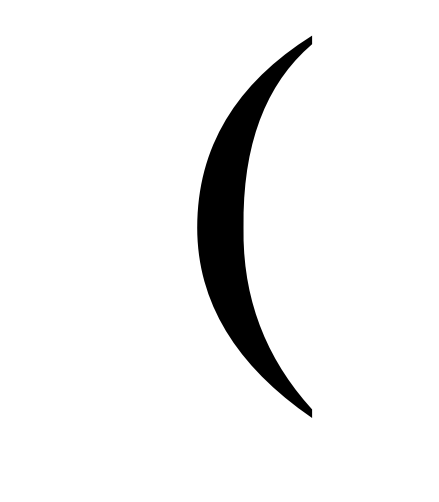 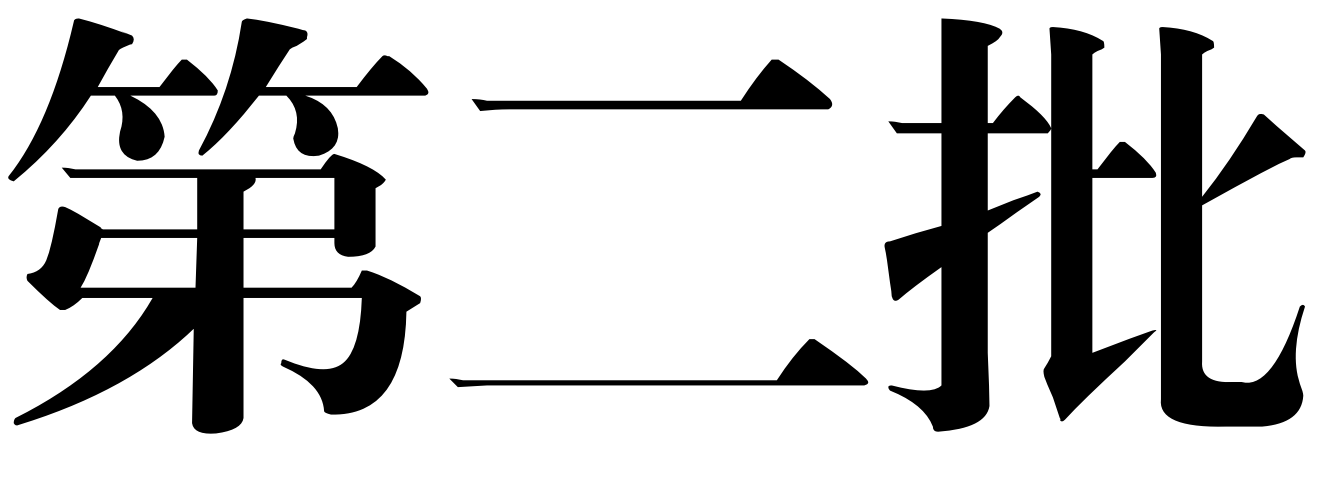 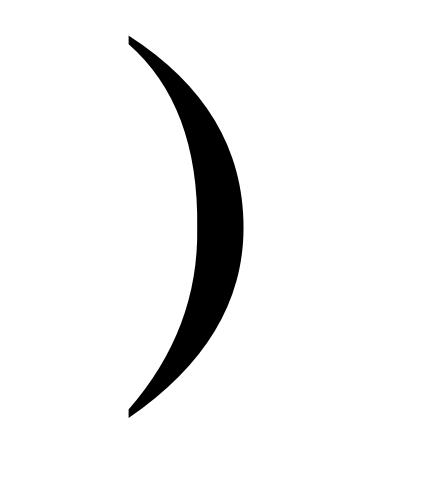 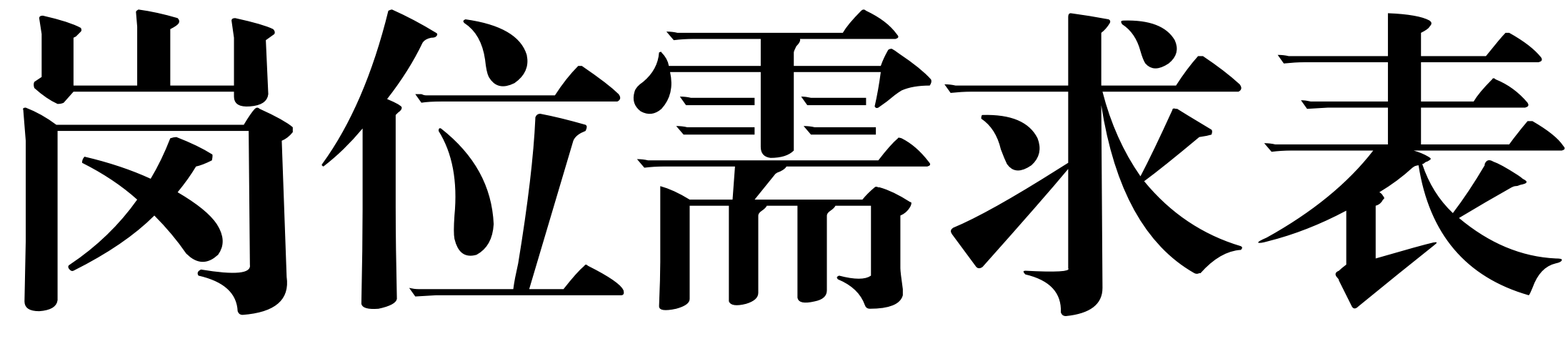 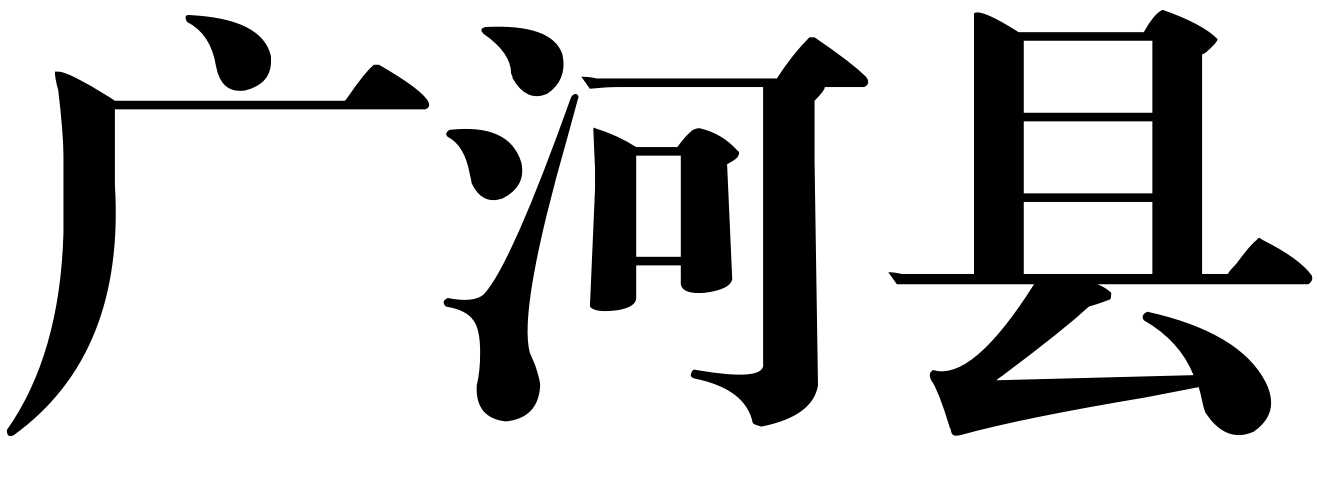 岗位代码用人单位学历学位专业需求其他要求引进数量引才联系人联系电话备注Z301广河县自然资源局所属事业单位1.“双一流”高校全日制本科及以上学历学位；2.普通高校全日制硕士研究生及以上学历学位。本  科：地质工程（081401）         矿物加工工程（081503）研究生：地质工程（081803）         矿物加工工程（081902）1马建俊13993010743J301广河中学1.“双一流”建设高校全日制本科及以上学历学位；2.教育部与省政府共建师范类院校师范类专业全日制本科及以上学历学位；3.普通高校全日制硕士研究生及以上学历学位；4.国家公费师范生。本  科：英语（050201）研究生：英语语言文学（050201）         学科教学（英语）（045108）         英语笔译（055101）         英语口语（055102）2马永祥15339300081J302广河中学1.“双一流”建设高校全日制本科及以上学历学位；2.教育部与省政府共建师范类院校师范类专业全日制本科及以上学历学位；3.普通高校全日制硕士研究生及以上学历学位；4.国家公费师范生。本  科：物理学（070201）        应用物理学（070202）研究生：物理学（0702）         学科教学（物理）（045105）1马永祥15339300081J303广河中学1.“双一流”建设高校全日制本科及以上学历学位；2.教育部与省政府共建师范类院校师范类专业全日制本科及以上学历学位；3.普通高校全日制硕士研究生及以上学历学位；4.国家公费师范生。本  科：化学类（0703）研究生：化学（0703）        学科教学（化学）（045106）1马永祥15339300081岗位代码用人单位学历学位专业需求其他要求引进数量引才联系人联系电话备注J304广河中学1.“双一流”建设高校全日制本科及以上学历学位；2.教育部与省政府共建师范类院校师范类专业全日制本科及以上学历学位；3.普通高校全日制硕士研究生及以上学历学位；4.国家公费师范生。本  科：汉语言文学（050101）         汉语言（050102）         汉语国际教育（050103）研究生：中国语言文学（0501）        学科教学（语文）（045103）         汉语言国际教育（045174、045300）1马永祥15339300081J305广河中学1.“双一流”建设高校全日制本科及以上学历学位；2.教育部与省政府共建师范类院校师范类专业全日制本科及以上学历学位；3.普通高校全日制硕士研究生及以上学历学位；4.国家公费师范生。本  科：思想政治教育（030503）研究生：马克思主义理论（0305）        学科教学（思政）（045102）         民族学（0304）2马永祥15339300081J306广河县三甲集中学1.“双一流”建设高校全日制本科及以上学历学位；2.教育部与省政府共建师范类院校师范类专业全日制本科及以上学历学位；3.普通高校全日制硕士研究生及以上学历学位；4.国家公费师范生。本  科：英语（050201）研究生：英语语言文学（050201）         学科教学（英语）（045108）         英语笔译（055101）         英语口语（055102）3马永祥15339300081J307广河县三甲集中学1.“双一流”建设高校全日制本科及以上学历学位；2.教育部与省政府共建师范类院校师范类专业全日制本科及以上学历学位；3.普通高校全日制硕士研究生及以上学历学位；4.国家公费师范生。本  科：数学类（0701）研究生：数学（0701）        学科教学（数学）（045104）3马永祥15339300081岗位代码用人单位学历学位专业需求其他要求引进数量引才联系人联系电话备注J308广河县三甲集中学1.“双一流”建设高校全日制本科及以上学历学位；2.教育部与省政府共建师范类院校师范类专业全日制本科及以上学历学位；3.普通高校全日制硕士研究生及以上学历学位；4.国家公费师范生。本  科：化学类（0703）研究生：化学（0703）        学科教学（化学）（045106）1马永祥15339300081J309广河县三甲集中学1.“双一流”建设高校全日制本科及以上学历学位；2.教育部与省政府共建师范类院校师范类专业全日制本科及以上学历学位；3.普通高校全日制硕士研究生及以上学历学位；4.国家公费师范生。本  科：物理学（070201）        应用物理学（070202）研究生：物理学（0702）         学科教学（物理）（045105）1马永祥15339300081J310广河县三甲集中学1.“双一流”建设高校全日制本科及以上学历学位；2.教育部与省政府共建师范类院校师范类专业全日制本科及以上学历学位；3.普通高校全日制硕士研究生及以上学历学位；4.国家公费师范生。本  科：地理科学类（0705）研究生：地理学（0705）        学科教学（地理）（045110）1马永祥15339300081J311广河县三甲集中学1.“双一流”建设高校全日制本科及以上学历学位；2.教育部与省政府共建师范类院校师范类专业全日制本科及以上学历学位；3.普通高校全日制硕士研究生及以上学历学位；4.国家公费师范生。本  科：汉语言文学（050101）         汉语言（050102）        汉语国际教育（050103）研究生：中国语言文学（0501）        学科教学（语文）（045103）         汉语言国际教育（045174、045300）1马永祥15339300081岗位代码用人单位学历学位专业需求其他要求引进数量引才联系人联系电话备注J312广河县回民第一中学1.“双一流”建设高校全日制本科及以上学历学位；2.教育部与省政府共建师范类院校师范类专业全日制本科及以上学历学位；3.普通高校全日制硕士研究生及以上学历学位；4.国家公费师范生。本  科：化学类（0703）研究生：化学（0703）        学科教学（化学）（045106）2马永祥15339300081J313广河县回民第一中学1.“双一流”建设高校全日制本科及以上学历学位；2.教育部与省政府共建师范类院校师范类专业全日制本科及以上学历学位；3.普通高校全日制硕士研究生及以上学历学位；4.国家公费师范生。本  科：心理学类（0711）研究生：心理学（0402）        心理健康教育（045116）         应用心理（045400）1马永祥15339300081J314广河县回民第一中学1.“双一流”建设高校全日制本科及以上学历学位；2.教育部与省政府共建师范类院校师范类专业全日制本科及以上学历学位；3.普通高校全日制硕士研究生及以上学历学位；4.国家公费师范生。本  科：英语（050201）研究生：英语语言文学（050201）         学科教学（英语）（045108）         英语笔译（055101）         英语口语（055102）2马永祥15339300081J315广河县回民第一中学1.“双一流”建设高校全日制本科及以上学历学位；2.教育部与省政府共建师范类院校师范类专业全日制本科及以上学历学位；3.普通高校全日制硕士研究生及以上学历学位；4.国家公费师范生。本  科：思想政治教育（030503）研究生：马克思主义理论（0305）        学科教学（思政）（045102）         民族学（0304）1马永祥15339300081岗位代码用人单位学历学位专业需求其他要求引进数量引才联系人联系电话备注J316广河县回民第一中学1.“双一流”建设高校全日制本科及以上学历学位；2.教育部与省政府共建师范类院校师范类专业全日制本科及以上学历学位；3.普通高校全日制硕士研究生及以上学历学位；4.国家公费师范生。本  科：历史学类（0601）研究生：历史学（0601）        学科教学（历史）（045109）1马永祥15339300081J317广河县回民第一中学1.“双一流”建设高校全日制本科及以上学历学位；2.教育部与省政府共建师范类院校师范类专业全日制本科及以上学历学位；3.普通高校全日制硕士研究生及以上学历学位；4.国家公费师范生。本  科：物理学（070201）        应用物理学（070202）研究生：物理学（0702）         学科教学（物理）（045105）2马永祥15339300081J318广河县回民第一中学1.“双一流”建设高校全日制本科及以上学历学位；2.教育部与省政府共建师范类院校师范类专业全日制本科及以上学历学位；3.普通高校全日制硕士研究生及以上学历学位；4.国家公费师范生。本  科：美术学（130401）         绘画（130402）         书法学（130405T）         中国画（130406T）研究生：艺术学（050401）         美术学（050403）         学科教学（美术）（045113）         美术（135107）1马永祥15339300081J319广河县回民第一中学1.“双一流”建设高校全日制本科及以上学历学位；2.教育部与省政府共建师范类院校师范类专业全日制本科及以上学历学位；3.普通高校全日制硕士研究生及以上学历学位；4.国家公费师范生。本  科：地理科学类（0705）研究生：地理学（0705）        学科教学（地理）（045110）1马永祥15339300081岗位代码用人单位学历学位专业需求其他要求引进数量引才联系人联系电话备注J320广河县回民第一中学1.“双一流”建设高校全日制本科及以上学历学位；2.教育部与省政府共建师范类院校师范类专业全日制本科及以上学历学位；3.普通高校全日制硕士研究生及以上学历学位；4.国家公费师范生。本  科：生物科学（071001）研究生：生物学（0710）        学科教学（生物）（045107）1马永祥15339300081J321广河县回民第一中学1.“双一流”建设高校全日制本科及以上学历学位；2.教育部与省政府共建师范类院校师范类专业全日制本科及以上学历学位；3.普通高校全日制硕士研究生及以上学历学位；4.国家公费师范生。本  科：音乐表演（130201）         音乐学（130202）         舞蹈表演（130204）        舞蹈学（130205）研究生：学科教学（音乐）（045111）        音乐学（050402）         舞蹈学（050408）         音乐（135101）         舞蹈（135106）1马永祥15339300081J322广河县回民第一中学1.“双一流”建设高校全日制本科及以上学历学位；2.教育部与省政府共建师范类院校师范类专业全日制本科及以上学历学位；3.普通高校全日制硕士研究生及以上学历学位；4.国家公费师范生。本  科：汉语言文学（050101）         汉语言（050102）        汉语国际教育（050103）研究生：中国语言文学（0501）        学科教学（语文）（045103）         汉语言国际教育（045174、045300）2马永祥15339300081J323广河县城东中学1.“双一流”建设高校全日制本科及以上学历学位；2.教育部与省政府共建师范类院校师范类专业全日制本科及以上学历学位；3.普通高校全日制硕士研究生及以上学历学位；4.国家公费师范生。本  科：历史学类（0601）研究生：历史学（0601）        学科教学（历史）（045109）1马永祥15339300081岗位代码用人单位学历学位专业需求其他要求引进数量引才联系人联系电话备注J324广河县城东中学1.“双一流”建设高校全日制本科及以上学历学位；2.教育部与省政府共建师范类院校师范类专业全日制本科及以上学历学位；3.普通高校全日制硕士研究生及以上学历学位；4.国家公费师范生。本  科：汉语言文学（050101）         汉语言（050102）         汉语国际教育（050103）研究生：中国语言文学（0501）        学科教学（语文）（045103）         汉语言国际教育（045174、045300）1马永祥15339300081J325广河县城东中学1.“双一流”建设高校全日制本科及以上学历学位；2.教育部与省政府共建师范类院校师范类专业全日制本科及以上学历学位；3.普通高校全日制硕士研究生及以上学历学位；4.国家公费师范生。本  科：思想政治教育（030503）研究生：马克思主义理论（0305）        学科教学（思政）（045102）         民族学（0304）1马永祥15339300081J326广河县城东中学1.“双一流”建设高校全日制本科及以上学历学位；2.教育部与省政府共建师范类院校师范类专业全日制本科及以上学历学位；3.普通高校全日制硕士研究生及以上学历学位；4.国家公费师范生。本  科：体育教育（040201）        运动训练（040202K）研究生：学科教学（体育）（045112）        体育学（0403）         体育（045200）         体育教学（045201)         运动训练（045202）1马永祥15339300081J327广河县城东中学1.“双一流”建设高校全日制本科及以上学历学位；2.教育部与省政府共建师范类院校师范类专业全日制本科及以上学历学位；3.普通高校全日制硕士研究生及以上学历学位；4.国家公费师范生。本  科：英语（050201）研究生：英语语言文学（050201）         学科教学（英语）（045108）         英语笔译（055101）         英语口语（055102）3马永祥15339300081岗位代码用人单位学历学位专业需求其他要求引进数量引才联系人联系电话备注J328广河县城东中学1.“双一流”建设高校全日制本科及以上学历学位；2.教育部与省政府共建师范类院校师范类专业全日制本科及以上学历学位；3.普通高校全日制硕士研究生及以上学历学位；4.国家公费师范生。本  科：化学类（0703）研究生：化学（0703）        学科教学（化学）（045106）2马永祥15339300081J329广河县城东中学1.“双一流”建设高校全日制本科及以上学历学位；2.教育部与省政府共建师范类院校师范类专业全日制本科及以上学历学位；3.普通高校全日制硕士研究生及以上学历学位；4.国家公费师范生。本  科：数学类（0701）研究生：数学（0701）        学科教学（数学）（045104）2马永祥15339300081J330广河县城东中学1.“双一流”建设高校全日制本科及以上学历学位；2.教育部与省政府共建师范类院校师范类专业全日制本科及以上学历学位；3.普通高校全日制硕士研究生及以上学历学位；4.国家公费师范生。本  科：地理科学类（0705）研究生：地理学（0705）        学科教学（地理）（045110）2马永祥15339300081J331广河县城东中学1.“双一流”建设高校全日制本科及以上学历学位；2.教育部与省政府共建师范类院校师范类专业全日制本科及以上学历学位；3.普通高校全日制硕士研究生及以上学历学位；4.国家公费师范生。本  科：美术学（130401）         绘画（130402）         书法学（130405T）         中国画（130406T）研究生：艺术学（050401）         美术学（050403）         学科教学（美术）（045113）         美术（135107）1马永祥15339300081岗位代码用人单位学历学位专业需求其他要求引进数量引才联系人联系电话备注J332广河县城东中学1.“双一流”建设高校全日制本科及以上学历学位；2.教育部与省政府共建师范类院校师范类专业全日制本科及以上学历学位；3.普通高校全日制硕士研究生及以上学历学位；4.国家公费师范生。本  科：生物科学（071001）研究生：生物学（0710）        学科教学（生物）（045107）1马永祥15339300081J333广河县城东中学1.“双一流”建设高校全日制本科及以上学历学位；2.教育部与省政府共建师范类院校师范类专业全日制本科及以上学历学位；3.普通高校全日制硕士研究生及以上学历学位；4.国家公费师范生。本  科：物理学（070201）        应用物理学（070202）研究生：物理学（0702）         学科教学（物理）（045105）2马永祥15339300081